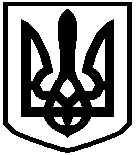  ГІРСЬКА СІЛЬСЬКА РАДА БОРИСПІЛЬСЬКИЙ РАЙОН КИЇВСЬКОЇ ОБЛАСТІ Проєкт Р І Ш Е Н Н Я Про виплату коштів згідно Програми розвитку освіти, культури та медичного забезпечення населення «Добробут» на 2021-2025 роки  	У зв’язку з неможливістю реалізації Програми  забезпечення проведення загальносільських культурно-масових заходів до державних, релігійних і місцевих свят на теріторії Гірської сільської ради на 2016-2020 роки, враховуючи рекомендації постійної комісії з питань бюджету, фінансів, соціально-економічного та культурного розвитку,  відповідно до Закону України «Про місцеве самоврядування в Україні», Гірська сільська рада,   ВИРІШИЛА:  1. Як виключення, в рамках цього рішення, відповідно до п. 4 Програми розвитку освіти, культури та медичного забезпечення населення «Добробут» на 2021-2025 роки надати премії подружнім парам села Гора, котрі  прожили разом 50-55-60 років, а саме:- Поляруш Микола Олексійович, Поляруш Поліна Тимофіївна 60 років  - в сумі     2 000 грн. (дві тисячі гривень 00 коп.) без урахування податків;- Давидок Микола Павлович, Давидок Тетяна Андріївна 55 років -  в сумі 2 000 грн. (дві тисячі гривень 00 коп.) без урахування податків;- Ярмак Іван Данилович Ярмак Галина Василівна 55 років — в сумі 2 000 грн. (дві тисячі гривень 00 коп.) без урахування податків;- Шкляр Петро Якович, Шкляр Марія Василівна 55 років -  в сумі 2 000 грн. (дві тисячі гривень 00 коп.) без урахування податків;- Бойко Микола Якович, Бойко Галина Дмитрівна 50 років -  в сумі 2 000 грн. (дві тисячі гривень 00 коп.) без урахування податків;- Ралко Анатолій Юхимович, Ралко Катерина Іванівна 50 років — в сумі 2 000 грн. (дві тисячі гривень 00 коп.) без урахування податків;- Арендар Микола Олександрович, Арендар Ольга Олександрівна 50 років -       в сумі 2 000 грн. (дві тисячі гривень 00 коп.) без урахування податків.2. Контроль за виконанням цього рішення покласти на постійну комісію з питань бюджету, фінансів, соціально-економічного та культурного розвитку. від                     2021 року № -VІII Сільський голова                                                                                 Роман ДМИТРІВ 